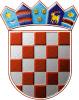 REPUBLIKA HRVATSKAMEĐIMURSKA ŽUPANIJA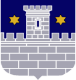    GRAD ČAKOVEC
GRADONAČELNICAO B R A Z A CZA PRIJAVU NA JAVNI POZIV KORISNICIMA PRORAČUNA GRADA ČAKOVCA ZA DOSTAVU PRIJAVA ZA FINANCIJSKE POTPORE PROJEKTIMA I PROGRAMIMA NAMIJENJENIM ZADOVOLJAVANJU JAVNIH POTREBA U DRUŠTVENIM DJELATNOSTIMA GRADA ČAKOVCA ZA 2023. GODINUGRUPA KULTURA, UMJETNOST I TRADICIJSKA KULTURAObavezno se unose svi podaci. Potrebno je navesti barem jednu osobu ovlaštenu za zastupanje. Osjenčana 
e-adresa koristit će se za svu komunikaciju vezano uz Ugovor, izvještavanje i slično. 
Područje prijave mora biti jasno naznačeno i u skladu s navedenim područjima u Javnom pozivu!Tečaj konverzije kuna u euro koji se primjenjuje za izračune je 7,53450.NAPOMENA: - Planirane prihode i rashode potrebno je što detaljnije specificirati i obrazložiti! (npr. trošak plaće/naknade: navesti ime i prezime osobe, ulogu u projektu, bruto iznos primitka)- Troškovi reprezentacije – prihvatljiv trošak do maksimalno 20% vrijednosti projekta ili programa- Troškovi opreme – prihvatljiv trošak do maksimalno 30% vrijednosti programa ili projektaPRIMJER TROŠKOVA: Izravni troškovi- plaće, naknade, putni trošak, dnevnice, smještaj, prijevoz, oprema, tehnička pomagala; neizravni troškovi: knjigovodstvene usluge, režije, uredski materijal.  I Z J A V EPrijavitelj projekta:Naziv projekta:Područje prijave:I. OSNOVNI PODACI O PRIJAVITELJU PROJEKTA / PROGRAMAI. OSNOVNI PODACI O PRIJAVITELJU PROJEKTA / PROGRAMAI. OSNOVNI PODACI O PRIJAVITELJU PROJEKTA / PROGRAMAI. OSNOVNI PODACI O PRIJAVITELJU PROJEKTA / PROGRAMAI. OSNOVNI PODACI O PRIJAVITELJU PROJEKTA / PROGRAMAI. OSNOVNI PODACI O PRIJAVITELJU PROJEKTA / PROGRAMAI. OSNOVNI PODACI O PRIJAVITELJU PROJEKTA / PROGRAMAI. OSNOVNI PODACI O PRIJAVITELJU PROJEKTA / PROGRAMAI. OSNOVNI PODACI O PRIJAVITELJU PROJEKTA / PROGRAMAI. OSNOVNI PODACI O PRIJAVITELJU PROJEKTA / PROGRAMAI. OSNOVNI PODACI O PRIJAVITELJU PROJEKTA / PROGRAMAI. OSNOVNI PODACI O PRIJAVITELJU PROJEKTA / PROGRAMAI. OSNOVNI PODACI O PRIJAVITELJU PROJEKTA / PROGRAMA1.Naziv ili ime prijaviteljaNaziv ili ime prijaviteljaNaziv ili ime prijavitelja2.Adresa (ulica i broj)Adresa (ulica i broj)Adresa (ulica i broj)3.Poštanski broj i sjedištePoštanski broj i sjedištePoštanski broj i sjedište4.Osobe ovlaštene za zastupanjeOsobe ovlaštene za zastupanjeOsobe ovlaštene za zastupanjeIme i prezime:Ime i prezime:Ime i prezime:Ime i prezime:Ime i prezime:4.Osobe ovlaštene za zastupanjeOsobe ovlaštene za zastupanjeOsobe ovlaštene za zastupanjeDužnost koju obavlja:Dužnost koju obavlja:Dužnost koju obavlja:Dužnost koju obavlja:Dužnost koju obavlja:4.Osobe ovlaštene za zastupanjeOsobe ovlaštene za zastupanjeOsobe ovlaštene za zastupanjeTelefon/mobitel:Telefon/mobitel:Telefon/mobitel:Telefon/mobitel:Telefon/mobitel:4.Osobe ovlaštene za zastupanjeOsobe ovlaštene za zastupanjeOsobe ovlaštene za zastupanjee-adresa:e-adresa:e-adresa:e-adresa:e-adresa:4.Osobe ovlaštene za zastupanjeOsobe ovlaštene za zastupanjeOsobe ovlaštene za zastupanje4.Osobe ovlaštene za zastupanjeOsobe ovlaštene za zastupanjeOsobe ovlaštene za zastupanjeIme i prezime:Ime i prezime:Ime i prezime:Ime i prezime:Ime i prezime:4.Osobe ovlaštene za zastupanjeOsobe ovlaštene za zastupanjeOsobe ovlaštene za zastupanjeDužnost koju obavlja:Dužnost koju obavlja:Dužnost koju obavlja:Dužnost koju obavlja:Dužnost koju obavlja:4.Osobe ovlaštene za zastupanjeOsobe ovlaštene za zastupanjeOsobe ovlaštene za zastupanjeTelefon/mobitel:Telefon/mobitel:Telefon/mobitel:Telefon/mobitel:Telefon/mobitel:4.Osobe ovlaštene za zastupanjeOsobe ovlaštene za zastupanjeOsobe ovlaštene za zastupanjee-adresa: e-adresa: e-adresa: e-adresa: e-adresa: 5.OIB (osobni identifikacijski broj)OIB (osobni identifikacijski broj)6. Registarski broj u 6. Registarski broj u 6. Registarski broj u 6. Registarski broj u Registru udruga RHRegistru udruga RHRegistru udruga RH7.RNO (broj u Registru neprofitnih organizacija)RNO (broj u Registru neprofitnih organizacija)RNO (broj u Registru neprofitnih organizacija)8. Godina osnutka8. Godina osnutka8. Godina osnutka  9. Internetska stranica10. Datum i godina upisa u Registar udruga RHDatum i godina upisa u Registar udruga RHDatum i godina upisa u Registar udruga RHDatum i godina upisa u Registar udruga RHDatum i godina upisa u Registar udruga RHDatum i godina upisa u Registar udruga RH12.Registriran pri (naziv registracijskog tijela)Registriran pri (naziv registracijskog tijela)Registriran pri (naziv registracijskog tijela)Registriran pri (naziv registracijskog tijela)Registriran pri (naziv registracijskog tijela)13.Broj žiro-računa i naziv banke (IBAN)Broj žiro-računa i naziv banke (IBAN)Broj žiro-računa i naziv banke (IBAN)Broj žiro-računa i naziv banke (IBAN)II. DODATNI PODACI O PRIJAVITELJU PROJEKTA / PROGRAMAII. DODATNI PODACI O PRIJAVITELJU PROJEKTA / PROGRAMAII. DODATNI PODACI O PRIJAVITELJU PROJEKTA / PROGRAMAII. DODATNI PODACI O PRIJAVITELJU PROJEKTA / PROGRAMAII. DODATNI PODACI O PRIJAVITELJU PROJEKTA / PROGRAMAII. DODATNI PODACI O PRIJAVITELJU PROJEKTA / PROGRAMAII. DODATNI PODACI O PRIJAVITELJU PROJEKTA / PROGRAMAII. DODATNI PODACI O PRIJAVITELJU PROJEKTA / PROGRAMAII. DODATNI PODACI O PRIJAVITELJU PROJEKTA / PROGRAMAII. DODATNI PODACI O PRIJAVITELJU PROJEKTA / PROGRAMAII. DODATNI PODACI O PRIJAVITELJU PROJEKTA / PROGRAMAII. DODATNI PODACI O PRIJAVITELJU PROJEKTA / PROGRAMAII. DODATNI PODACI O PRIJAVITELJU PROJEKTA / PROGRAMAII. DODATNI PODACI O PRIJAVITELJU PROJEKTA / PROGRAMAII. DODATNI PODACI O PRIJAVITELJU PROJEKTA / PROGRAMA1.Ukupan broj (upisati broj)Ukupan broj (upisati broj)članovačlanovaosnivačaosnivačaosnivačaosnivačaosnivačaod toga (upisati broj)od toga (upisati broj)građanagrađanapravnih osobapravnih osobapravnih osobapravnih osobapravnih osoba 2. Udio volonterskog rada: broj osoba koje volontiraju 2. Udio volonterskog rada: broj osoba koje volontiraju 2. Udio volonterskog rada: broj osoba koje volontiraju 2. Udio volonterskog rada: broj osoba koje volontiraju 3.Broj zaposlenih na dan prijave projekta (upisati broj)Broj zaposlenih na dan prijave projekta (upisati broj)Broj zaposlenih na dan prijave projekta (upisati broj)na određenona određenona određenona neodređenona neodređenona neodređenona neodređeno 4.Ukupno ostvareni prihod prijavitelja u 2021. godini (2022. god. još nije financijski zaključena)(upišite iznos)Ukupno ostvareni prihod prijavitelja u 2021. godini (2022. god. još nije financijski zaključena)(upišite iznos)Ukupno ostvareni prihod prijavitelja u 2021. godini (2022. god. još nije financijski zaključena)(upišite iznos) 5.Od toga ostvareno iz (upišite iznos)Od toga ostvareno iz (upišite iznos)Od toga ostvareno iz (upišite iznos)Od toga ostvareno iz (upišite iznos)Od toga ostvareno iz (upišite iznos)Od toga ostvareno iz (upišite iznos)Od toga ostvareno iz (upišite iznos)Od toga ostvareno iz (upišite iznos)Od toga ostvareno iz (upišite iznos)Od toga ostvareno iz (upišite iznos)Od toga ostvareno iz (upišite iznos)Od toga ostvareno iz (upišite iznos)Od toga ostvareno iz (upišite iznos)Od toga ostvareno iz (upišite iznos)Od toga ostvareno iz (upišite iznos)a)državnoga proračunadržavnoga proračunadržavnoga proračunadržavnoga proračunadržavnoga proračunab)proračuna jedinica lokalne i područne (regionalne) samoupraveproračuna jedinica lokalne i područne (regionalne) samoupraveproračuna jedinica lokalne i područne (regionalne) samoupraveproračuna jedinica lokalne i područne (regionalne) samoupraveproračuna jedinica lokalne i područne (regionalne) samoupravec)proračuna Nacionalne zaklade za razvoj civilnoga društva ili drugih javnih zaklada i institucijaproračuna Nacionalne zaklade za razvoj civilnoga društva ili drugih javnih zaklada i institucijaproračuna Nacionalne zaklade za razvoj civilnoga društva ili drugih javnih zaklada i institucijaproračuna Nacionalne zaklade za razvoj civilnoga društva ili drugih javnih zaklada i institucijaproračuna Nacionalne zaklade za razvoj civilnoga društva ili drugih javnih zaklada i institucijad)prihoda iz EU fondova 	prihoda iz EU fondova 	prihoda iz EU fondova 	prihoda iz EU fondova 	prihoda iz EU fondova 	e)prihoda od ostalih međunarodnih donatora/institucija prihoda od ostalih međunarodnih donatora/institucija prihoda od ostalih međunarodnih donatora/institucija prihoda od ostalih međunarodnih donatora/institucija prihoda od ostalih međunarodnih donatora/institucija f)vlastitih prihoda ostvarenih obavljanjem dopuštenih djelatnosti vlastitih prihoda ostvarenih obavljanjem dopuštenih djelatnosti vlastitih prihoda ostvarenih obavljanjem dopuštenih djelatnosti vlastitih prihoda ostvarenih obavljanjem dopuštenih djelatnosti vlastitih prihoda ostvarenih obavljanjem dopuštenih djelatnosti g)prihoda od članarine prihoda od članarine prihoda od članarine prihoda od članarine prihoda od članarine h)donacija građana/građanki RHdonacija građana/građanki RHdonacija građana/građanki RHdonacija građana/građanki RHdonacija građana/građanki RH 6.Ukupan iznos isplaćen za plaće u 2020. godiniUkupan iznos isplaćen za plaće u 2020. godiniUkupan iznos isplaćen za plaće u 2020. godiniUkupan iznos isplaćen za plaće u 2020. godiniUkupan iznos isplaćen za plaće u 2020. godiniUkupan iznos isplaćen za plaće u 2020. godini 7.Ukupan iznos isplaćen za naknade u 2020. god. (putni troškovi i sl.)Ukupan iznos isplaćen za naknade u 2020. god. (putni troškovi i sl.)Ukupan iznos isplaćen za naknade u 2020. god. (putni troškovi i sl.)Ukupan iznos isplaćen za naknade u 2020. god. (putni troškovi i sl.)Ukupan iznos isplaćen za naknade u 2020. god. (putni troškovi i sl.)Ukupan iznos isplaćen za naknade u 2020. god. (putni troškovi i sl.) 8.Koristite li za obavljanje djelatnosti prostor Grada Čakovca?Koristite li za obavljanje djelatnosti prostor Grada Čakovca?Koristite li za obavljanje djelatnosti prostor Grada Čakovca?Koristite li za obavljanje djelatnosti prostor Grada Čakovca?Koristite li za obavljanje djelatnosti prostor Grada Čakovca?Koristite li za obavljanje djelatnosti prostor Grada Čakovca? 9.   Broj ukupno odobrenih bespovratnih financijskih podrški u  
       2022. godini 9.   Broj ukupno odobrenih bespovratnih financijskih podrški u  
       2022. godini 9.   Broj ukupno odobrenih bespovratnih financijskih podrški u  
       2022. godini 9.   Broj ukupno odobrenih bespovratnih financijskih podrški u  
       2022. godini 9.   Broj ukupno odobrenih bespovratnih financijskih podrški u  
       2022. godini 9.   Broj ukupno odobrenih bespovratnih financijskih podrški u  
       2022. godini 10.Broj partnerstava u koja je prijavitelj uključen u provedbi projekata u trenutku prijave na ovaj Javni pozivBroj partnerstava u koja je prijavitelj uključen u provedbi projekata u trenutku prijave na ovaj Javni pozivBroj partnerstava u koja je prijavitelj uključen u provedbi projekata u trenutku prijave na ovaj Javni pozivBroj partnerstava u koja je prijavitelj uključen u provedbi projekata u trenutku prijave na ovaj Javni pozivBroj partnerstava u koja je prijavitelj uključen u provedbi projekata u trenutku prijave na ovaj Javni poziv 11.Izrađujete li godišnji izvještaj o radu? (označite sa “x”)Izrađujete li godišnji izvještaj o radu? (označite sa “x”)Izrađujete li godišnji izvještaj o radu? (označite sa “x”)Izrađujete li godišnji izvještaj o radu? (označite sa “x”)Izrađujete li godišnji izvještaj o radu? (označite sa “x”)dadadaneneneneUkoliko ste označili odgovor “Da”, kome ga dostavljate i na koji  ga način predstavljate javnosti?Ukoliko ste označili odgovor “Da”, kome ga dostavljate i na koji  ga način predstavljate javnosti?Ukoliko ste označili odgovor “Da”, kome ga dostavljate i na koji  ga način predstavljate javnosti?Ukoliko ste označili odgovor “Da”, kome ga dostavljate i na koji  ga način predstavljate javnosti?Ukoliko ste označili odgovor “Da”, kome ga dostavljate i na koji  ga način predstavljate javnosti?Ukoliko ste označili odgovor “Da”, kome ga dostavljate i na koji  ga način predstavljate javnosti?Ukoliko ste označili odgovor “Da”, kome ga dostavljate i na koji  ga način predstavljate javnosti?Ukoliko ste označili odgovor “Da”, kome ga dostavljate i na koji  ga način predstavljate javnosti?Ukoliko ste označili odgovor “Da”, kome ga dostavljate i na koji  ga način predstavljate javnosti?Ukoliko ste označili odgovor “Da”, kome ga dostavljate i na koji  ga način predstavljate javnosti?Ukoliko ste označili odgovor “Da”, kome ga dostavljate i na koji  ga način predstavljate javnosti?Ukoliko ste označili odgovor “Da”, kome ga dostavljate i na koji  ga način predstavljate javnosti?Ukoliko ste označili odgovor “Da”, kome ga dostavljate i na koji  ga način predstavljate javnosti?Ukoliko ste označili odgovor “Da”, kome ga dostavljate i na koji  ga način predstavljate javnosti?Ukoliko ste označili odgovor “Da”, kome ga dostavljate i na koji  ga način predstavljate javnosti? 12.Prepoznatljivost prijavitelja kroz financirane projekte/programe u 2021. godini?(molimo navedite nazive projekata/programa i tijela državne uprave, odnosno jedinica lokalne i područne (regionalne) samouprave koji su vam odobrili  bespovratne potpore u 2021. godini)Prepoznatljivost prijavitelja kroz financirane projekte/programe u 2021. godini?(molimo navedite nazive projekata/programa i tijela državne uprave, odnosno jedinica lokalne i područne (regionalne) samouprave koji su vam odobrili  bespovratne potpore u 2021. godini)Prepoznatljivost prijavitelja kroz financirane projekte/programe u 2021. godini?(molimo navedite nazive projekata/programa i tijela državne uprave, odnosno jedinica lokalne i područne (regionalne) samouprave koji su vam odobrili  bespovratne potpore u 2021. godini)Prepoznatljivost prijavitelja kroz financirane projekte/programe u 2021. godini?(molimo navedite nazive projekata/programa i tijela državne uprave, odnosno jedinica lokalne i područne (regionalne) samouprave koji su vam odobrili  bespovratne potpore u 2021. godini)Prepoznatljivost prijavitelja kroz financirane projekte/programe u 2021. godini?(molimo navedite nazive projekata/programa i tijela državne uprave, odnosno jedinica lokalne i područne (regionalne) samouprave koji su vam odobrili  bespovratne potpore u 2021. godini)Prepoznatljivost prijavitelja kroz financirane projekte/programe u 2021. godini?(molimo navedite nazive projekata/programa i tijela državne uprave, odnosno jedinica lokalne i područne (regionalne) samouprave koji su vam odobrili  bespovratne potpore u 2021. godini)Prepoznatljivost prijavitelja kroz financirane projekte/programe u 2021. godini?(molimo navedite nazive projekata/programa i tijela državne uprave, odnosno jedinica lokalne i područne (regionalne) samouprave koji su vam odobrili  bespovratne potpore u 2021. godini)Prepoznatljivost prijavitelja kroz financirane projekte/programe u 2021. godini?(molimo navedite nazive projekata/programa i tijela državne uprave, odnosno jedinica lokalne i područne (regionalne) samouprave koji su vam odobrili  bespovratne potpore u 2021. godini)Prepoznatljivost prijavitelja kroz financirane projekte/programe u 2021. godini?(molimo navedite nazive projekata/programa i tijela državne uprave, odnosno jedinica lokalne i područne (regionalne) samouprave koji su vam odobrili  bespovratne potpore u 2021. godini)Prepoznatljivost prijavitelja kroz financirane projekte/programe u 2021. godini?(molimo navedite nazive projekata/programa i tijela državne uprave, odnosno jedinica lokalne i područne (regionalne) samouprave koji su vam odobrili  bespovratne potpore u 2021. godini)Prepoznatljivost prijavitelja kroz financirane projekte/programe u 2021. godini?(molimo navedite nazive projekata/programa i tijela državne uprave, odnosno jedinica lokalne i područne (regionalne) samouprave koji su vam odobrili  bespovratne potpore u 2021. godini)Prepoznatljivost prijavitelja kroz financirane projekte/programe u 2021. godini?(molimo navedite nazive projekata/programa i tijela državne uprave, odnosno jedinica lokalne i područne (regionalne) samouprave koji su vam odobrili  bespovratne potpore u 2021. godini)Prepoznatljivost prijavitelja kroz financirane projekte/programe u 2021. godini?(molimo navedite nazive projekata/programa i tijela državne uprave, odnosno jedinica lokalne i područne (regionalne) samouprave koji su vam odobrili  bespovratne potpore u 2021. godini)Prepoznatljivost prijavitelja kroz financirane projekte/programe u 2021. godini?(molimo navedite nazive projekata/programa i tijela državne uprave, odnosno jedinica lokalne i područne (regionalne) samouprave koji su vam odobrili  bespovratne potpore u 2021. godini)Prepoznatljivost prijavitelja kroz financirane projekte/programe u 2021. godini?(molimo navedite nazive projekata/programa i tijela državne uprave, odnosno jedinica lokalne i područne (regionalne) samouprave koji su vam odobrili  bespovratne potpore u 2021. godini)III. PODACI O PROJEKTU / PROGRAMUIII. PODACI O PROJEKTU / PROGRAMUIII. PODACI O PROJEKTU / PROGRAMUIII. PODACI O PROJEKTU / PROGRAMUIII. PODACI O PROJEKTU / PROGRAMUIII. PODACI O PROJEKTU / PROGRAMUIII. PODACI O PROJEKTU / PROGRAMUIII. PODACI O PROJEKTU / PROGRAMUIII. PODACI O PROJEKTU / PROGRAMUIII. PODACI O PROJEKTU / PROGRAMUIII. PODACI O PROJEKTU / PROGRAMUIII. PODACI O PROJEKTU / PROGRAMU1.Naziv projekta / programaNaziv projekta / programaNaziv projekta / programaNaziv projekta / programaNaziv projekta / programaNaziv projekta / programaNaziv projekta / programaNaziv projekta / programaNaziv projekta / programaNaziv projekta / programaNaziv projekta / programaNaziv projekta / programa  2. Sažetak projekta (predstavite osnovnu bit projekta u najviše 30 riječi)  2. Sažetak projekta (predstavite osnovnu bit projekta u najviše 30 riječi)  2. Sažetak projekta (predstavite osnovnu bit projekta u najviše 30 riječi)  2. Sažetak projekta (predstavite osnovnu bit projekta u najviše 30 riječi)  2. Sažetak projekta (predstavite osnovnu bit projekta u najviše 30 riječi)  2. Sažetak projekta (predstavite osnovnu bit projekta u najviše 30 riječi)  2. Sažetak projekta (predstavite osnovnu bit projekta u najviše 30 riječi)  2. Sažetak projekta (predstavite osnovnu bit projekta u najviše 30 riječi)  2. Sažetak projekta (predstavite osnovnu bit projekta u najviše 30 riječi)  2. Sažetak projekta (predstavite osnovnu bit projekta u najviše 30 riječi)  2. Sažetak projekta (predstavite osnovnu bit projekta u najviše 30 riječi)  2. Sažetak projekta (predstavite osnovnu bit projekta u najviše 30 riječi)  2. Sažetak projekta (predstavite osnovnu bit projekta u najviše 30 riječi)  3. Detaljni opis projekta   3. Detaljni opis projekta   3. Detaljni opis projekta   3. Detaljni opis projekta   3. Detaljni opis projekta   3. Detaljni opis projekta   3. Detaljni opis projekta   3. Detaljni opis projekta   3. Detaljni opis projekta   3. Detaljni opis projekta   3. Detaljni opis projekta   3. Detaljni opis projekta   3. Detaljni opis projekta 4. Ukupna vrijednost projekta: 4. Ukupna vrijednost projekta: 4. Ukupna vrijednost projekta: 4. Ukupna vrijednost projekta: 4. Ukupna vrijednost projekta: 4. Ukupna vrijednost projekta: _____________€, _____________kn_____________€, _____________kn5. Iznos sufinanciranja Grada (€):5. Iznos sufinanciranja Grada (€):5. Iznos sufinanciranja Grada (€):5. Iznos sufinanciranja Grada (€):____________€, ___________kn 6. Predviđeno trajanje provedbe projekta u   
      mjesecima (naznačiti točan početak i kraj projekta ili 
         programa) 6. Predviđeno trajanje provedbe projekta u   
      mjesecima (naznačiti točan početak i kraj projekta ili 
         programa) 6. Predviđeno trajanje provedbe projekta u   
      mjesecima (naznačiti točan početak i kraj projekta ili 
         programa) 6. Predviđeno trajanje provedbe projekta u   
      mjesecima (naznačiti točan početak i kraj projekta ili 
         programa) 6. Predviđeno trajanje provedbe projekta u   
      mjesecima (naznačiti točan početak i kraj projekta ili 
         programa) 6. Predviđeno trajanje provedbe projekta u   
      mjesecima (naznačiti točan početak i kraj projekta ili 
         programa) 6. Predviđeno trajanje provedbe projekta u   
      mjesecima (naznačiti točan početak i kraj projekta ili 
         programa) 6. Predviđeno trajanje provedbe projekta u   
      mjesecima (naznačiti točan početak i kraj projekta ili 
         programa)POČETAK (Dan/mjesec/godina): __________ / __________ / _________KRAJ (Dan/mjesec/godina):__________ / __________ / _________POČETAK (Dan/mjesec/godina): __________ / __________ / _________KRAJ (Dan/mjesec/godina):__________ / __________ / _________POČETAK (Dan/mjesec/godina): __________ / __________ / _________KRAJ (Dan/mjesec/godina):__________ / __________ / _________POČETAK (Dan/mjesec/godina): __________ / __________ / _________KRAJ (Dan/mjesec/godina):__________ / __________ / _________POČETAK (Dan/mjesec/godina): __________ / __________ / _________KRAJ (Dan/mjesec/godina):__________ / __________ / _________7. Projekt zajednički provode, pored prijavitelja i sljedeće partnerske organizacije (navedite osnovne podatke)7. Projekt zajednički provode, pored prijavitelja i sljedeće partnerske organizacije (navedite osnovne podatke)7. Projekt zajednički provode, pored prijavitelja i sljedeće partnerske organizacije (navedite osnovne podatke)7. Projekt zajednički provode, pored prijavitelja i sljedeće partnerske organizacije (navedite osnovne podatke)7. Projekt zajednički provode, pored prijavitelja i sljedeće partnerske organizacije (navedite osnovne podatke)7. Projekt zajednički provode, pored prijavitelja i sljedeće partnerske organizacije (navedite osnovne podatke)7. Projekt zajednički provode, pored prijavitelja i sljedeće partnerske organizacije (navedite osnovne podatke)7. Projekt zajednički provode, pored prijavitelja i sljedeće partnerske organizacije (navedite osnovne podatke)7. Projekt zajednički provode, pored prijavitelja i sljedeće partnerske organizacije (navedite osnovne podatke)7. Projekt zajednički provode, pored prijavitelja i sljedeće partnerske organizacije (navedite osnovne podatke)7. Projekt zajednički provode, pored prijavitelja i sljedeće partnerske organizacije (navedite osnovne podatke)7. Projekt zajednički provode, pored prijavitelja i sljedeće partnerske organizacije (navedite osnovne podatke)7. Projekt zajednički provode, pored prijavitelja i sljedeće partnerske organizacije (navedite osnovne podatke)1. partnerska organizacija1. partnerska organizacija1. partnerska organizacija1. partnerska organizacija1. partnerska organizacija1. partnerska organizacija1. partnerska organizacija2. partnerska organizacija2. partnerska organizacija2. partnerska organizacija2. partnerska organizacija2. partnerska organizacija2. partnerska organizacijaNaziv organizacijeNaziv organizacijeNaziv organizacijeNaziv organizacijeNaziv organizacijeNaziv organizacijeAdresa (ulica i broj)Adresa (ulica i broj)Adresa (ulica i broj)Adresa (ulica i broj)Adresa (ulica i broj)Adresa (ulica i broj)GradGradGradGradGradGradIme i prezime osobe ovlaštene za zastupanje i dužnost koju obavljaIme i prezime osobe ovlaštene za zastupanje i dužnost koju obavljaIme i prezime osobe ovlaštene za zastupanje i dužnost koju obavljaIme i prezime osobe ovlaštene za zastupanje i dužnost koju obavljaIme i prezime osobe ovlaštene za zastupanje i dužnost koju obavljaIme i prezime osobe ovlaštene za zastupanje i dužnost koju obavljaIme i prezime osobe ovlaštene za zastupanje i dužnost koju obavljaIme i prezime osobe ovlaštene za zastupanje i dužnost koju obavljaIme i prezime osobe ovlaštene za zastupanje i dužnost koju obavljaIme i prezime osobe ovlaštene za zastupanje i dužnost koju obavljaIme i prezime osobe ovlaštene za zastupanje i dužnost koju obavljaIme i prezime osobe ovlaštene za zastupanje i dužnost koju obavljaIme i prezime osobe ovlaštene za zastupanje i dužnost koju obavljaTelefonTelefonTelefonTelefonTelefonTelefonTelefonTelefonMobitelMobitelMobitelMobitelMobitelMobitelMobitelMobitelTelefaksTelefaksTelefaksTelefaksTelefaksTelefaksTelefaksTelefaksAdresa e-pošteAdresa e-pošteAdresa e-pošteAdresa e-pošteAdresa e-pošteAdresa e-pošteAdresa e-pošteAdresa e-pošteInternetska stranicaInternetska stranicaInternetska stranicaInternetska stranicaInternetska stranicaInternetska stranicaInternetska stranicaInternetska stranicaGodina osnutkaGodina osnutkaGodina osnutkaGodina osnutkaGodina osnutkaGodina osnutkaGodina osnutkaGodina osnutkaUkupno ostvareni  prihod u 2020. godiniUkupno ostvareni  prihod u 2020. godiniUkupno ostvareni  prihod u 2020. godiniUkupno ostvareni  prihod u 2020. godini________€, ________kn________€, ________kn________€, ________knUkupno ostvareni  prihod u 2020. godiniUkupno ostvareni  prihod u 2020. godiniUkupno ostvareni  prihod u 2020. godiniUkupno ostvareni  prihod u 2020. godini________€, ________kn________€, ________knBroj zaposlenihBroj zaposlenihBroj zaposlenihBroj zaposlenihBroj zaposlenihBroj zaposlenihBroj zaposlenihBroj zaposlenihBroj odobrenih bespovratnih potpora u 2021. godiniBroj odobrenih bespovratnih potpora u 2021. godiniBroj odobrenih bespovratnih potpora u 2021. godiniBroj odobrenih bespovratnih potpora u 2021. godiniBroj odobrenih bespovratnih potpora u 2021. godiniBroj odobrenih bespovratnih potpora u 2021. godiniBroj odobrenih bespovratnih potpora u 2021. godiniBroj odobrenih bespovratnih potpora u 2021. godiniBroj žiroračuna i naziv banke (IBAN)Broj žiroračuna i naziv banke (IBAN)Broj žiroračuna i naziv banke (IBAN)Broj žiroračuna i naziv banke (IBAN)Broj žiroračuna i naziv banke (IBAN)Broj žiroračuna i naziv banke (IBAN)Broj žiroračuna i naziv banke (IBAN)Broj žiroračuna i naziv banke (IBAN)Broj žiroračuna i naziv banke (IBAN)Broj žiroračuna i naziv banke (IBAN)OIB (osobni  identifikacijski broj)OIB (osobni  identifikacijski broj)OIB (osobni  identifikacijski broj)OIB (osobni  identifikacijski broj)OIB (osobni  identifikacijski broj)OIB (osobni  identifikacijski broj)OIB (osobni  identifikacijski broj)OIB (osobni  identifikacijski broj)OIB (osobni  identifikacijski broj)OIB (osobni  identifikacijski broj)RNO / MBS (broj u Registru neprofitnih organizacija / broj u Sudskom registru)*/**RNO / MBS (broj u Registru neprofitnih organizacija / broj u Sudskom registru)*/**RNO / MBS (broj u Registru neprofitnih organizacija / broj u Sudskom registru)*/**RNO / MBS (broj u Registru neprofitnih organizacija / broj u Sudskom registru)*/**RNO / MBS (broj u Registru neprofitnih organizacija / broj u Sudskom registru)*/**RNO / MBS (broj u Registru neprofitnih organizacija / broj u Sudskom registru)*/**RNO / MBS (broj u Registru neprofitnih organizacija / broj u Sudskom registru)*/**RNO / MBS (broj u Registru neprofitnih organizacija / broj u Sudskom registru)*/**RNO / MBS (broj u Registru neprofitnih organizacija / broj u Sudskom registru)*/**RNO / MBS (broj u Registru neprofitnih organizacija / broj u Sudskom registru)*/**  8. Zemljopisno područje provedbe projekta (označite i/ili dopišite po potrebi)  8. Zemljopisno područje provedbe projekta (označite i/ili dopišite po potrebi)  8. Zemljopisno područje provedbe projekta (označite i/ili dopišite po potrebi)  8. Zemljopisno područje provedbe projekta (označite i/ili dopišite po potrebi)  8. Zemljopisno područje provedbe projekta (označite i/ili dopišite po potrebi)  8. Zemljopisno područje provedbe projekta (označite i/ili dopišite po potrebi)  8. Zemljopisno područje provedbe projekta (označite i/ili dopišite po potrebi)  8. Zemljopisno područje provedbe projekta (označite i/ili dopišite po potrebi)  8. Zemljopisno područje provedbe projekta (označite i/ili dopišite po potrebi)  8. Zemljopisno područje provedbe projekta (označite i/ili dopišite po potrebi)  8. Zemljopisno područje provedbe projekta (označite i/ili dopišite po potrebi)  8. Zemljopisno područje provedbe projekta (označite i/ili dopišite po potrebi)  8. Zemljopisno područje provedbe projekta (označite i/ili dopišite po potrebi)područje Grada Čakovcapodručje Grada Čakovcapodručje Grada Čakovcapodručje Grada Čakovcapodručje Grada Čakovcapodručje Grada Čakovcapodručje Grada Čakovcana razini županije (upišite jednu ili više županija u kojima se provodi projekt)na razini županije (upišite jednu ili više županija u kojima se provodi projekt)na razini županije (upišite jednu ili više županija u kojima se provodi projekt)na razini županije (upišite jednu ili više županija u kojima se provodi projekt)na razini županije (upišite jednu ili više županija u kojima se provodi projekt)na razini županije (upišite jednu ili više županija u kojima se provodi projekt)na razini županije (upišite jednu ili više županija u kojima se provodi projekt)područje cijele Republike Hrvatskepodručje cijele Republike Hrvatskepodručje cijele Republike Hrvatskepodručje cijele Republike Hrvatskepodručje cijele Republike Hrvatskepodručje cijele Republike Hrvatskepodručje cijele Republike Hrvatske9.Broj volontera koji sudjeluju u provedbi projekta (navedite broj predviđenih volonterskih sati u projektu)Broj volontera koji sudjeluju u provedbi projekta (navedite broj predviđenih volonterskih sati u projektu)Broj volontera koji sudjeluju u provedbi projekta (navedite broj predviđenih volonterskih sati u projektu)Broj volontera koji sudjeluju u provedbi projekta (navedite broj predviđenih volonterskih sati u projektu)Broj volontera koji sudjeluju u provedbi projekta (navedite broj predviđenih volonterskih sati u projektu)Broj volontera koji sudjeluju u provedbi projekta (navedite broj predviđenih volonterskih sati u projektu)Broj volontera koji sudjeluju u provedbi projekta (navedite broj predviđenih volonterskih sati u projektu)Broj volontera koji sudjeluju u provedbi projekta (navedite broj predviđenih volonterskih sati u projektu)10.Broj zaposlenih osoba koje sudjeluju u provedbi projekta (navesti za sve organizacije)Broj zaposlenih osoba koje sudjeluju u provedbi projekta (navesti za sve organizacije)Broj zaposlenih osoba koje sudjeluju u provedbi projekta (navesti za sve organizacije)Broj zaposlenih osoba koje sudjeluju u provedbi projekta (navesti za sve organizacije)Broj zaposlenih osoba koje sudjeluju u provedbi projekta (navesti za sve organizacije)Broj zaposlenih osoba koje sudjeluju u provedbi projekta (navesti za sve organizacije)Broj zaposlenih osoba koje sudjeluju u provedbi projekta (navesti za sve organizacije)Broj zaposlenih osoba koje sudjeluju u provedbi projekta (navesti za sve organizacije)Broj zaposlenih osoba koje sudjeluju u provedbi projekta (navesti za sve organizacije)Broj zaposlenih osoba koje sudjeluju u provedbi projekta (navesti za sve organizacije)Broj zaposlenih osoba koje sudjeluju u provedbi projekta (navesti za sve organizacije)Broj zaposlenih osoba koje sudjeluju u provedbi projekta (navesti za sve organizacije)PrijaviteljPrijaviteljPrijaviteljPrijaviteljPrijaviteljPrijaviteljPrijaviteljPrijavitelj1. partnerska organizacija1. partnerska organizacija1. partnerska organizacija1. partnerska organizacija1. partnerska organizacija1. partnerska organizacija1. partnerska organizacija1. partnerska organizacija2. partnerska organizacija2. partnerska organizacija2. partnerska organizacija2. partnerska organizacija2. partnerska organizacija2. partnerska organizacija2. partnerska organizacija2. partnerska organizacija11.Ciljevi koji se postižu provedbom predloženog projekta (objasnite promjene koje će nastati provedbom projekta te na koji će se način mjeriti ostvarenje projektnih ciljeva).Ciljevi koji se postižu provedbom predloženog projekta (objasnite promjene koje će nastati provedbom projekta te na koji će se način mjeriti ostvarenje projektnih ciljeva).Ciljevi koji se postižu provedbom predloženog projekta (objasnite promjene koje će nastati provedbom projekta te na koji će se način mjeriti ostvarenje projektnih ciljeva).Ciljevi koji se postižu provedbom predloženog projekta (objasnite promjene koje će nastati provedbom projekta te na koji će se način mjeriti ostvarenje projektnih ciljeva).Ciljevi koji se postižu provedbom predloženog projekta (objasnite promjene koje će nastati provedbom projekta te na koji će se način mjeriti ostvarenje projektnih ciljeva).Ciljevi koji se postižu provedbom predloženog projekta (objasnite promjene koje će nastati provedbom projekta te na koji će se način mjeriti ostvarenje projektnih ciljeva).Ciljevi koji se postižu provedbom predloženog projekta (objasnite promjene koje će nastati provedbom projekta te na koji će se način mjeriti ostvarenje projektnih ciljeva).Ciljevi koji se postižu provedbom predloženog projekta (objasnite promjene koje će nastati provedbom projekta te na koji će se način mjeriti ostvarenje projektnih ciljeva).Ciljevi koji se postižu provedbom predloženog projekta (objasnite promjene koje će nastati provedbom projekta te na koji će se način mjeriti ostvarenje projektnih ciljeva).Ciljevi koji se postižu provedbom predloženog projekta (objasnite promjene koje će nastati provedbom projekta te na koji će se način mjeriti ostvarenje projektnih ciljeva).Ciljevi koji se postižu provedbom predloženog projekta (objasnite promjene koje će nastati provedbom projekta te na koji će se način mjeriti ostvarenje projektnih ciljeva).Ciljevi koji se postižu provedbom predloženog projekta (objasnite promjene koje će nastati provedbom projekta te na koji će se način mjeriti ostvarenje projektnih ciljeva).12.Opišite mjerljive rezultate koje očekujete po završetku projektaOpišite mjerljive rezultate koje očekujete po završetku projektaOpišite mjerljive rezultate koje očekujete po završetku projektaOpišite mjerljive rezultate koje očekujete po završetku projektaOpišite mjerljive rezultate koje očekujete po završetku projektaOpišite mjerljive rezultate koje očekujete po završetku projektaOpišite mjerljive rezultate koje očekujete po završetku projektaOpišite mjerljive rezultate koje očekujete po završetku projektaOpišite mjerljive rezultate koje očekujete po završetku projektaOpišite mjerljive rezultate koje očekujete po završetku projektaOpišite mjerljive rezultate koje očekujete po završetku projektaOpišite mjerljive rezultate koje očekujete po završetku projekta13.Tko su korisnici obuhvaćeni projektom, njihov broj, struktura, način kako su obuhvaćeni projektom?Tko su korisnici obuhvaćeni projektom, njihov broj, struktura, način kako su obuhvaćeni projektom?Tko su korisnici obuhvaćeni projektom, njihov broj, struktura, način kako su obuhvaćeni projektom?Tko su korisnici obuhvaćeni projektom, njihov broj, struktura, način kako su obuhvaćeni projektom?KorisniciKorisniciOpisOpisOpis14.Opišite na koji način planirate uključiti građane i građanke u aktivnosti projekta te informirati širu javnost o tijeku provedbe i rezultatima projekta (vidljivost projekta)Opišite na koji način planirate uključiti građane i građanke u aktivnosti projekta te informirati širu javnost o tijeku provedbe i rezultatima projekta (vidljivost projekta)Opišite na koji način planirate uključiti građane i građanke u aktivnosti projekta te informirati širu javnost o tijeku provedbe i rezultatima projekta (vidljivost projekta)Opišite na koji način planirate uključiti građane i građanke u aktivnosti projekta te informirati širu javnost o tijeku provedbe i rezultatima projekta (vidljivost projekta)13.  Opišite glavne aktivnosti koje ćete provoditi, očekivane rezultate i vremensko razdoblje provedbe.13.  Opišite glavne aktivnosti koje ćete provoditi, očekivane rezultate i vremensko razdoblje provedbe.13.  Opišite glavne aktivnosti koje ćete provoditi, očekivane rezultate i vremensko razdoblje provedbe.13.  Opišite glavne aktivnosti koje ćete provoditi, očekivane rezultate i vremensko razdoblje provedbe.13.  Opišite glavne aktivnosti koje ćete provoditi, očekivane rezultate i vremensko razdoblje provedbe.NAZIV AKTIVNOSTINAZIV AKTIVNOSTINAZIV AKTIVNOSTIOČEKIVANI REZULTATIVREMENKO RAZDOBLJE PROVEDBEIV. PRIJEDLOG FINANCIJSKE KONSTRUKCIJE ZA IZVRŠENJE PROGRAMA (izraženo u eurima i kunama)IV. PRIJEDLOG FINANCIJSKE KONSTRUKCIJE ZA IZVRŠENJE PROGRAMA (izraženo u eurima i kunama)IV. PRIJEDLOG FINANCIJSKE KONSTRUKCIJE ZA IZVRŠENJE PROGRAMA (izraženo u eurima i kunama)1.PRIHODIPRIHODIVRSTA PRIHODAVRSTA PRIHODAIZNOS Dotacije Grada Čakovca(maksimalno 75 % sredstava od ukupnih prihoda):Dotacije Grada Čakovca(maksimalno 75 % sredstava od ukupnih prihoda):________€, ________knOSTALI IZVORI(minimalno 25 % sredstava od ukupnih prihoda):OSTALI IZVORI(minimalno 25 % sredstava od ukupnih prihoda):OSTALI IZVORI(minimalno 25 % sredstava od ukupnih prihoda):   1.   1.________€, ________kn   2.   2.________€, ________kn   3.   3.________€, ________kn   4.   4.________€, ________knUKUPNO PRIHODI:UKUPNO PRIHODI:________€, ________kn2.RASHODIRASHODIRASHODIIZRAVNI TROŠAK – NAZIV I OPISIZRAVNI TROŠAK – NAZIV I OPISIZNOSIZNOS(NAZIV: OPIS)(NAZIV: OPIS)________€, ________kn________€, ________kn(NAZIV: OPIS)(NAZIV: OPIS)________€, ________kn________€, ________kn(NAZIV: OPIS)(NAZIV: OPIS)________€, ________kn________€, ________kn(NAZIV: OPIS)(NAZIV: OPIS)________€, ________kn________€, ________kn(NAZIV: OPIS)(NAZIV: OPIS)________€, ________kn ________€, ________kn (NAZIV: OPIS)(NAZIV: OPIS)________€, ________kn________€, ________kn(NAZIV: OPIS)(NAZIV: OPIS)________€, ________kn________€, ________knUKUPNO IZRAVNI TROŠKOVI ( min. 80 % ukupnog proračuna):UKUPNO IZRAVNI TROŠKOVI ( min. 80 % ukupnog proračuna):________€, ________kn________€, ________knNEIZRAVNI TROŠAK – NAZIV I OPISNEIZRAVNI TROŠAK – NAZIV I OPISIZNOSIZNOS(NAZIV: OPIS)(NAZIV: OPIS)________€, ________kn________€, ________kn(NAZIV: OPIS)(NAZIV: OPIS)________€, ________kn________€, ________kn(NAZIV: OPIS)(NAZIV: OPIS)________€, ________kn________€, ________kn(NAZIV: OPIS)(NAZIV: OPIS)________€, ________kn________€, ________knUKUPNO NEIZRAVNI TROŠKOVI(max. 20 % ukupnog proračuna):UKUPNO NEIZRAVNI TROŠKOVI(max. 20 % ukupnog proračuna):________€, ________kn________€, ________knUKUPNO RASHODI:UKUPNO RASHODI:________€, ________kn________€, ________kn1. Podnošenjem ove prijave jamčimo da cilj prijavljenog projekta nije stjecanje zarade, odnosno da u iskazanim eventualnim prijavljenim troškovima nema dobiti.2. Izjavljujemo da ćemo u financiranju programa osigurati minimalno 25 % sredstava ukupnog proračuna programa iz ostalih izvora. 3. Izjavljujemo da osobe ovlaštene za zastupanje kao i voditelji programa nisu pravomoćno osuđeni za prekršaje ili kaznena djela definirana Uredbom o kriterijima, mjerilima i postupcima financiranja i ugovaranja programa i projekata od interesa za opće dobro koje provode udruge („Narodne novine”, broj 26/15, 37/21) i to: krađa (članak 228.), teška krađa (članak 229.), razbojništvo (članak 230.), razbojnička krađa (članak 231.), pronevjera (članak 233.), prijevara (članak 236.), prijevara u gospodarskom poslovanju (članak 247.), primanje mita u gospodarskom poslovanju (članak 252.), davanje mita u gospodarskom poslovanju (članak 253.), utaja poreza ili carine (članak 256.), zlouporaba povjerenja (članak 240.) pranje novca (članak 265.), krivotvorenje novca (članak 274.), krivotvorenje isprave (članak 278.), krivotvorenje službene ili poslovne isprave (članak 279.), zlouporaba položaja i ovlasti (članak 291.), primanje mita (članak 293.), davanje mita (članak 294.), zločinačko udruženje (članak 328.) i počinjenje kaznenog djela u sastavu zločinačkog udruženja (članak 329.) iz Kaznenog zakona »Narodne novine« br. 125/11., 144/12., 56/15. i 61/15.- Ispravak i 101/17., 118/18), odnosno krađa (članak 216.), teška krađa (članak 217.), razbojništvo (članak 218.), razbojnička krađa (članak 219.), prijevara (članak 224.), zlouporaba povjerenja (članak 227.), krivotvorenje novca (članak 274.), pranje novca (članak 279.), utaja poreza i drugih davanja (članak 286.), prijevara u gospodarskom poslovanju (članak 293.), primanje mita u gospodarskom poslovanju (članak 294.a), davanje mita u gospodarskom poslovanju (članak 294.b), krivotvorenje isprave (članak 311.), krivotvorenje službene isprave (članak 312.), udruživanje za počinjenje kaznenih djela (članak 333.), zlouporaba položaja i ovlasti (članak 337.), zlouporaba obavljanja dužnosti državne vlasti (članak 338.), protuzakonito posredovanje (članak 343.), pronevjera (članak 345.), primanje mita (članak 347.) i davanje mita (članak 348.) iz Kaznenog zakona »Narodne novine« br. 110/97, 27/98, 50/2000, 129/2000, 51/2001, 111/2003, 190/2003, 105/2004, 84/2005, 71/2006, 110/2007, 152/2008 i 57/2011), osim ako je nastupila rehabilitacija sukladno posebnom zakonu.4. Izjavom potvrđujemo da prijavitelj ispunjava sve obveze iz ranije potpisanih ugovora o financiranju iz javnih izvora.Ime i prezime voditelja/voditeljice projekta (u organizaciji – prijavitelju)Ime i prezime osobe ovlaštene za zastupanje (u organizaciji – prijavitelju)PotpisMPPotpisU _________________________________, ____________ 2022. god.U _________________________________, ____________ 2022. god.U _________________________________, ____________ 2022. god.